Restore Investwell databaseFor SQL 2005Please follow the following steps to Restore database in SQL 2005 ManuallyStep 1:  Open SQL server Management Studio  Step 2:  Connect sql server 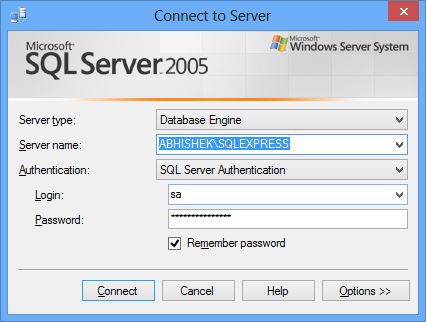 Step 4: After opening the Investwell right click on Database  click on Restore Database .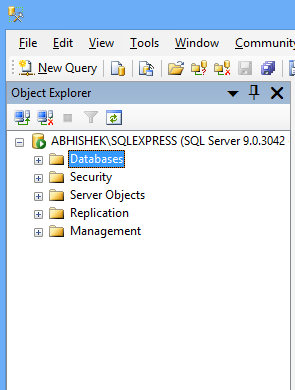 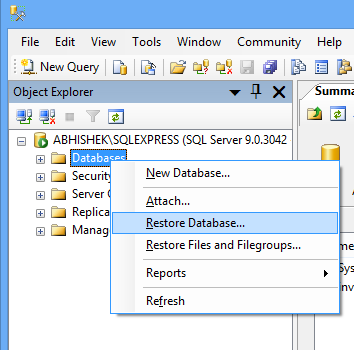 Step 5: After clicking on Restore Database a new window will open for restoring the database.Here we have to fill few details: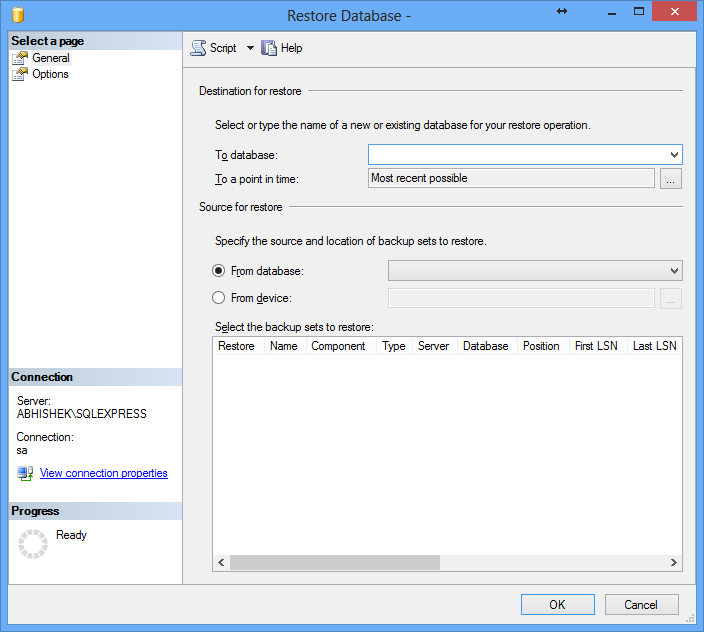 In To Database   Fill Investments 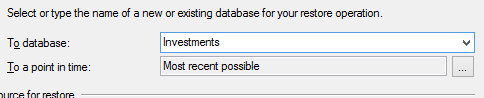 After that go to From Device and select it.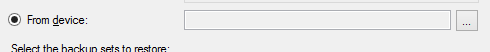 After Clicking on brows button a new tab will open here you have to click on Add button to select the backup file to restore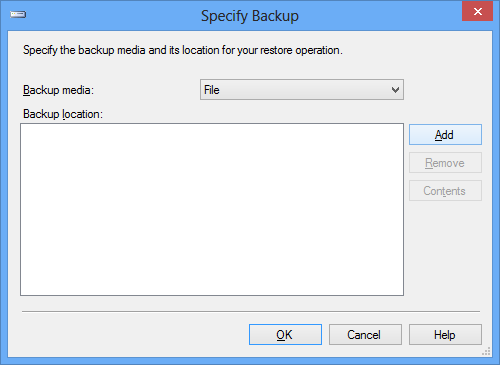 After that Locate Backup file tab will open here you need to select the backup file.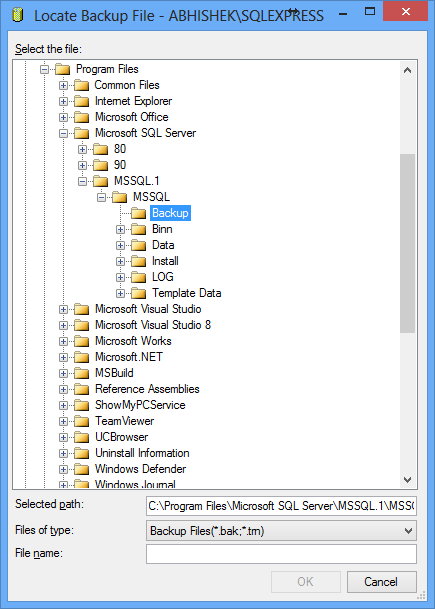 Goto backup location and select the file then click on OK button.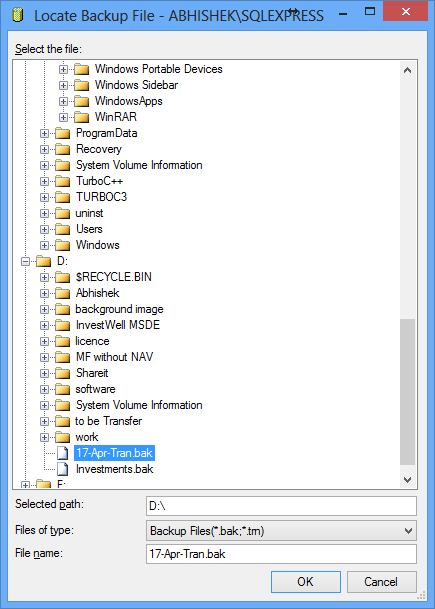 After selection of backup file click on OK button 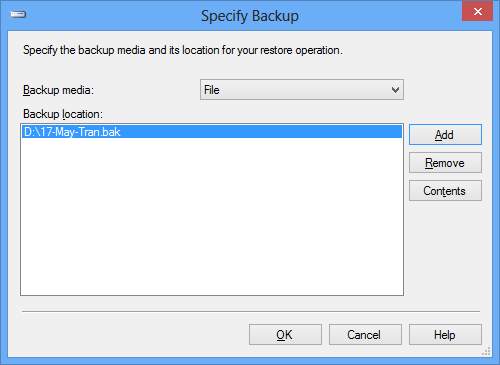 When file is selected then click on Restore check button and then move to Option page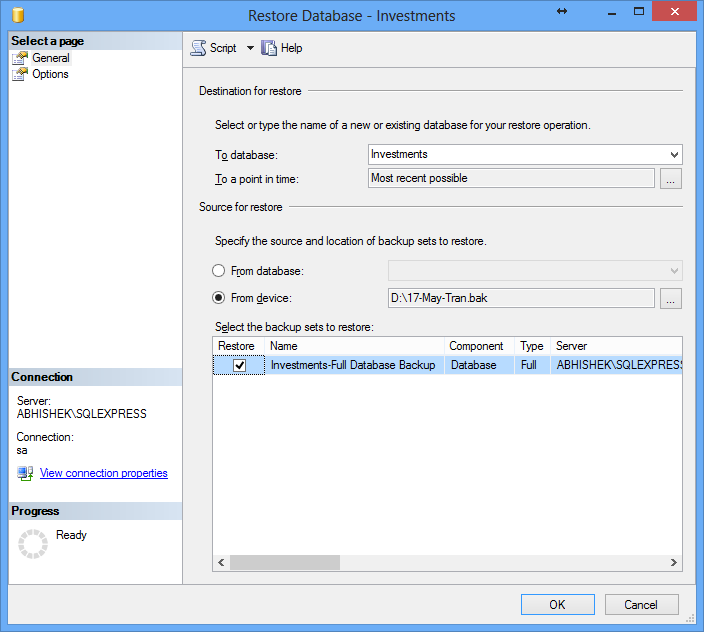 In Option page click on check box of Overwrite the exiting database and Prompt before restore each backup then click on Ok button your restoreing process will start automatilly.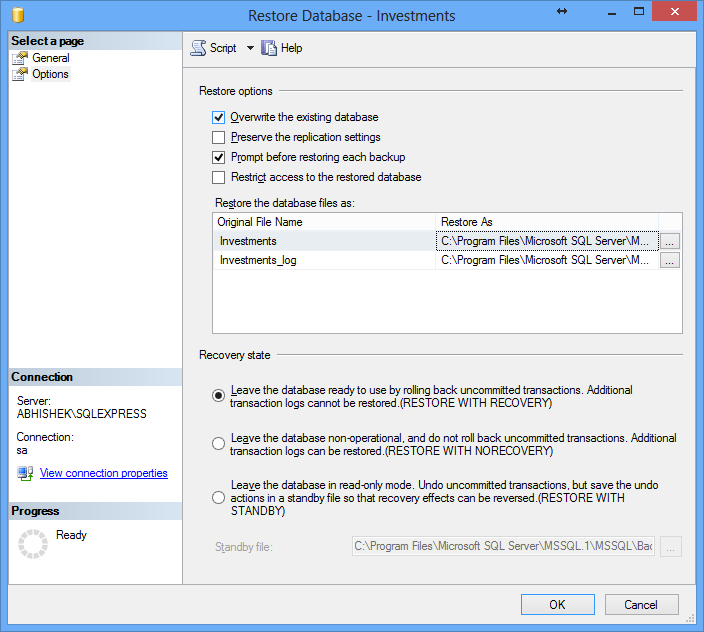 Do the same process for the Nav data also only we need to do change in to database For Tran.bak file we will write Investments in  To database For Nav.bak file we will write Investwelldata in To databaseAnd rest of the process will be same	Transation in Investments	Nav in Investwelldata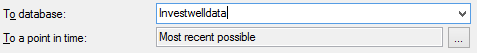 